Додаток до рішення 30 сесії Менської міської рада 8 скликання 28  лютого 2023 року №93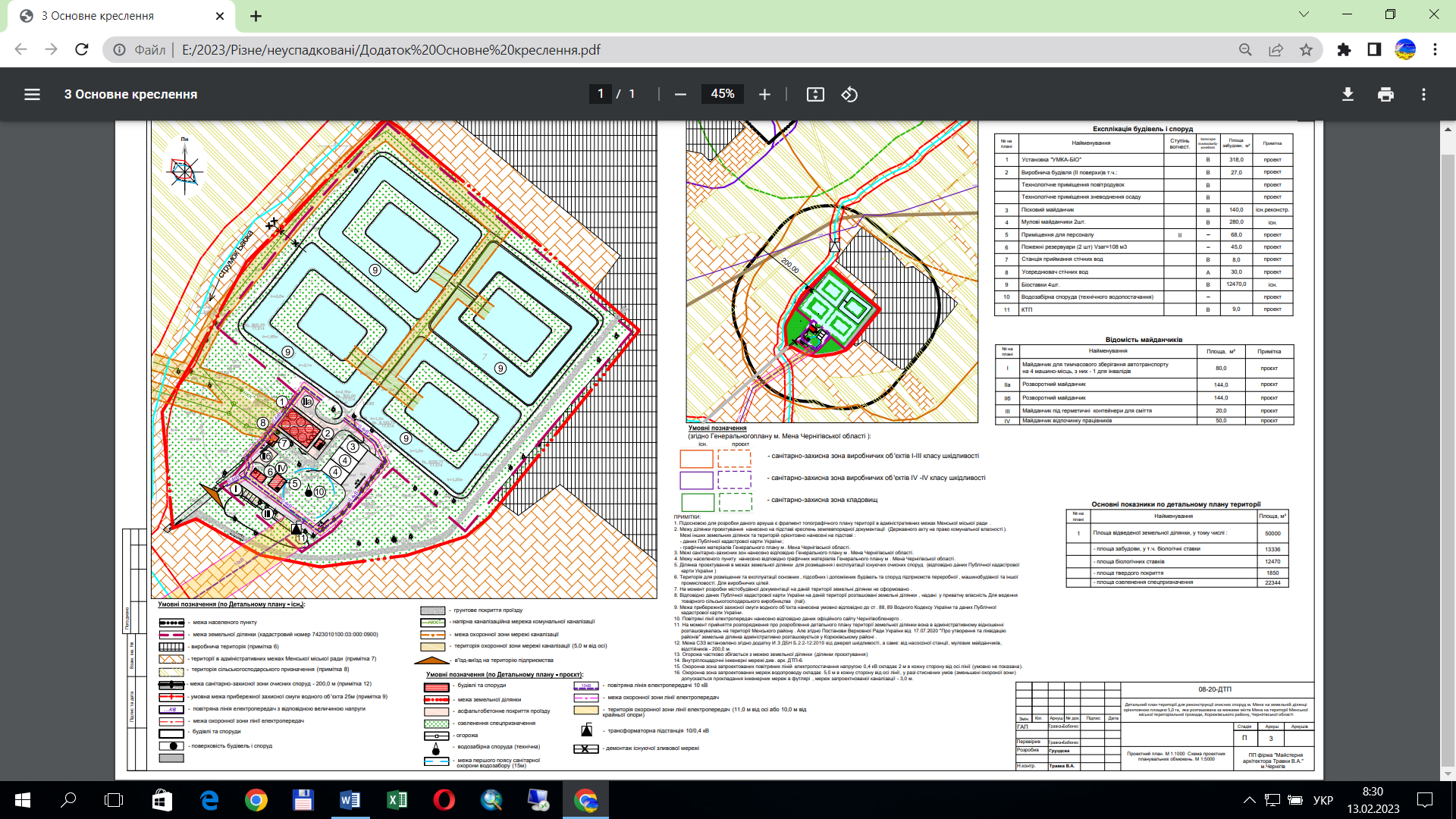 